Aanvraagformulier (C) subsidie CONGRESBEZOEKDit formulier is bedoeld voor aanvragen t.b.v. congresbezoek, daarnaast kent de UES ook subsidies voor entomologisch onderzoek, een studiereis, een verzamelreis of een publicatie. Voor dergelijke aanvragen zijn aparte formulieren beschikbaar (zie www.ue-stichting.nl). Lees eerst zorgvuldig de Algemene en Specifieke Richtlijnen voor subsidieaanvragen alvorens dit formulier in te vullen. Subsidieaanvragen die niet aan de richtlijnen voldoen of die geen gebruik maken van het officiële aanvraagformulier zullen niet in behandeling worden genomen.De subsidieaanvrage (op een ingevuld aanvraagformulier) wordt digitaal (als Word- of –bij voorkeur– als PDF-document) gestuurd naar het secretariaat van de stichting:De heer Jaap van der BijlNassauplein 9, 2011 PG Haarlem Tel +31 6 1901 2190 E-mail uestichting@gmail.comSubsidieaanvragen kunnen ieder moment van het jaar worden ingestuurd, maar bij voorkeur kort voor één van de sluitingsdatums, 15 april en 15 november, voor behandeling in de mei- resp. decembervergadering. Aanvragen ingediend ná de sluitingsdatum kunnen, zullen indien nog van toepassing, op een volgende vergadering worden behandeld.Persoonlijke gegevensDeelname aan congres of symposiumC.1. CONGRES C.2. LOCATIE WAAR CONGRES GEHOUDEN WORDTC.3. TITELC.4. BETREFT DE PRESENTATIE EEN LEZING OF EEN POSTER?C.5. AUTEUR(S)C.6. KORTE BESCHRIJVINGC.7. Aanvangsdatum van het congres:C.8. Einddatum van het congres:c.9. Wetenschappelijke betekenis voor de Nederlandse entomologieC.10. UW EERDERE PUBLICATIE(S) OVER DIT ONDERWERPIndien congresdeelname in kader van Phd-studie: C.11. Begin- en einddatum van het PhD onderzoekscontractC.12. Titel van het PhD projectC.13. Naam van (co-)promotor (aanbevelingsbrief bijvoegen)C.14. Naam van begeleider BegrotingGeef een gespecificeerd overzicht van de uitgaven in euro’s door onderstaande tabel in te vullen. Indien nodig kunnen meerdere kostenposten worden toegevoegd. In de velden van de kolom “details” die niet van toepassing zijn wordt “nvt” ingevuld.Alle inkomsten van het totale project moeten (voor zover van toepassing) worden vermeld.KOSTENEventuele ANDERE BIJDRAGEN EN OPBRENGSTENRelevante documentatie dient te worden bijgevoegd.AANGEVRAAGD BEDRAG ALS UES-SUBSIDIEDATUM VAN AANVRAAG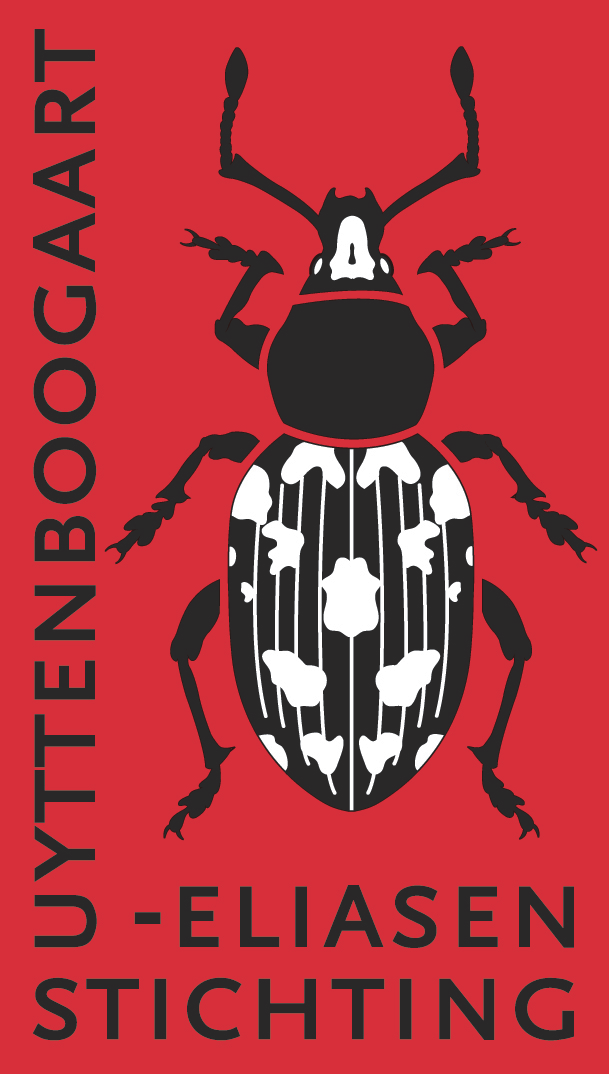 Uyttenboogaart-Eliasen stichtingOndersteuning van Entomologisch Onderzoekin Nederlandwww.ue-stichting.nlAchternaam: Voornaam: Geboortedatum: Werkkring en positie, studie, gepensioneerd: Adres: Postcode en plaats:Telefoon: E-mail: Bankrekening (IBAN):De naam van het congres.De stad en het land waar het congres wordt gehouden.Titel van de presentatie door aanvrager.De presentatie is een mondelinge voordracht of een poster.Wie zijn de auteurs van de presentatie? Wie is eerste auteur en wie is de presentator?Geef een korte beschrijving van de presentatie. (max 150 woorden)Wat is de betekenis van het project voor de Entomologie in Nederland? (max. 50 woorden)De titels van uw eerdere publicaties over dit onderwerp die verband houden met de aanvraag. (Gebruik eventueel een aanhangsel).Aanvang onderzoekscontract.Einde onderzoekscontract.De titel van het promotieonderzoek van de aanvrager waarvoor aan een congres wordt deelgenomen.Naam van (co-)promotor. (Aanbevelingsbrief moet bijgevoegd worden.)Naam van begeleider van het promotieonderzoek.KostenpostDetailsBedragReiskosten internationaal(type vervoer)Reiskosten lokaal(type vervoer)Logies (aantal dagen en type logies)Verblijfskosten(aantal dagen)Congres, Symposium(registratiekosten)Andere kostenTotale kosten van het projectBijdrage van:DetailsBedragAanvragerWerkgever of onderwijs-instelling(naam en adres)Andere ondersteuning(naam en adres)...Totaal bijdragen + opbrengsten